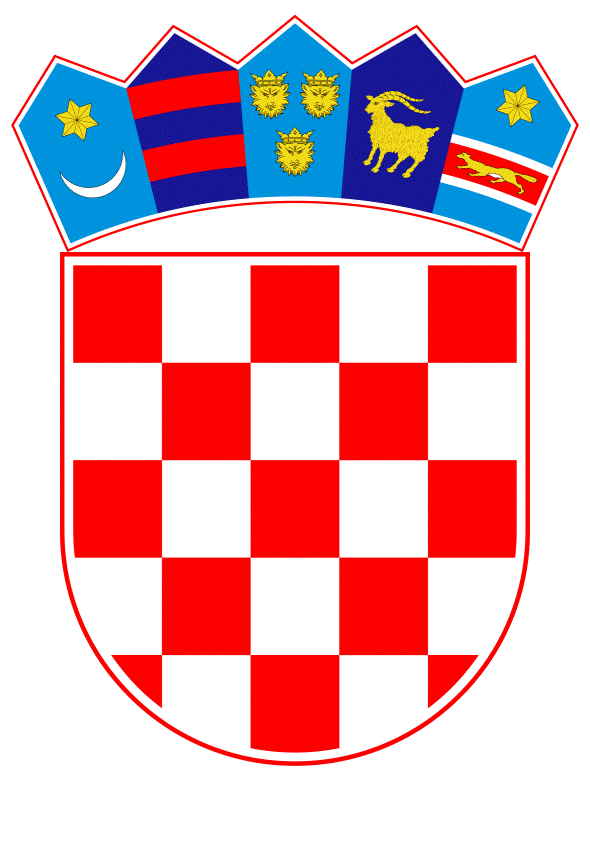 VLADA REPUBLIKE HRVATSKEZagreb, 2. prosinca 2021.______________________________________________________________________________________________________________________________________________________________________________________________________________________________PRIJEDLOG Na temelju članka 39. stavka 2. Zakona o poljoprivredi ("Narodne novine", br. 118/18, 42/20, 127/20 – Odluka Ustavnog suda Republike Hrvatske i 52/21), Vlada Republike Hrvatske je na sjednici održanoj ________________ donijelaODLUKUo donošenju Programa potpore sektoru peradarstva zbog otežanih uvjeta poslovanja uzrokovanih pandemijom COVID-19I.Donosi se Program potpore sektoru peradarstva zbog otežanih uvjeta poslovanja uzrokovanih pandemijom COVID-19 (u daljnjem tekstu: Program), u tekstu koji je Vladi Republike Hrvatske dostavilo Ministarstvo poljoprivrede aktom, KLASA: 320-16/21-01/01, URBROJ: 525-14/0863-21-16, od 22. studenoga 2021. II.Financijska sredstva za provedbu Programa iz točke I. ove Odluke u iznosu od 20.000.000,00 kn su osigurana u Državnom proračunu Republike Hrvatske za 2021. godinu i projekcijama za 2022. i 2023 godinu unutar financijskog plana Ministarstva poljoprivrede, na aktivnosti T820072 „Programi pomoći sektoru govedarstva i svinjogojstva“.III.Zadužuje se Ministarstvo poljoprivrede da o donošenju ove Odluke izvijesti Agenciju za plaćanja u poljoprivredi, ribarstvu i ruralnom razvoju.IV.Zadužuje se Ministarstvo poljoprivrede da na svojim mrežnim stranicama objavi Program.V.Ova Odluka stupa na snagu danom donošenja. PREDSJEDNIK mr. sc. Andrej Plenković OBRAZLOŽENJEProgram potpore sektoru peradarstva zbog otežanih uvjeta poslovanja uzrokovanih pandemijom COVID-19 izrađen je na temelju članka 39. Zakona o poljoprivredi ("Narodne novine", br. 118/18, 42/20, 127/20 – Odluka Ustavnog suda Republike Hrvatske i 52/21), a u skladu s Komunikacijom Europske Komisije – Privremeni okvir za mjere državne potpore u svrhu podrške gospodarstvu u aktualnoj pandemiji COVID-a 19, koji je donesen 19. ožujka 2020. (C(2020) 1863) i njegovih izmjena, koje su donesene 3. travnja 2020. (C(2020) 2215), 8. svibnja 2020. (C(2020) 3156), 29. lipnja 2020. (C(2020) 4509), 13. listopada 2020. (C(2020) 7127) i 28. siječnja 2021. (C(2021) 564) i objavljene u Službenom listu Europske unije.Potpore iz ovoga Programa spojive su s unutarnjim tržištem u smislu članka 107. stavka 3. točke (b) Ugovora o funkcioniranju Europske unije (u daljnjem tekstu: UFEU) te su prijavljene Europskoj komisiji na ocjenu u skladu sa člankom 108. stavkom 3. UFEU i odobrene dana 5. listopada 2021. godine.Peradarska proizvodnja se unaprijed planira za potrebe turističke sezone kada se plasira oko 20 % više mesa peradi i jaja. Provedbom mjera za suzbijanje pandemije bolesti COVID-19 u Republici Hrvatskoj, posebice zabranom rada ugostiteljskih objekata, plasman pilećeg, purećeg, pačjeg i guščjeg mesa (dalje u tekstu: mesa peradi), konzumnih jaja i njihovih prerađevina putem hotela, restorana i catering-a, gotovo je zaustavljen. Tijekom ljetnih mjeseci 2020. godine, kao posljedica narušene turističke sezone zbog mjera za suzbijanje pandemije COVID-19 nastavlja se značajan pad potražnje mesa peradi, konzumnih jaja i njihovih prerađevina. Posljedica navedenog je stvaranje velikih viškova u proizvodnji mesa peradi i jaja.Zbog nemogućnosti plasiranja svježeg mesa peradi na tržište, odobreni objekti za klanje peradi su bili primorani na smrzavanje mesa, što je imalo za posljedicu veću akumulaciju mesa u skladištima. Nemogućnost plasiranja svježeg mesa, uzrokovala je znatno otežano poslovanje objekata za klanje peradi, zbog dodatnih troškova skladištenja i niže tržišne cijene smrznutog mesa. Prema podacima koje su dostavile klaonice u mjesecima nakon objave mjera za suzbijanje pandemije COVID-19, udio smrznutog mesa peradi u periodu od 1.4. - 31.12.2020. u odnosu na period 1.4. - 31.12.2019. godine povećan je više od 11%. Prodajne cijene smrznutih proizvoda znatno su niže od prodajnih cijena svježih proizvoda. Značajni problemi uzrokovani pandemijom COVID-19 pojavili su se i u sektoru proizvodnje jaja. Nemogućnost plasiranja jaja A klase na tržište uzrokovala je smanjenu prodaju prema krajnjim kupcima, odnosno veći udio prodaje proizvedenih jaja A klase prema prehrambenoj industriji kao jaja B klase čija je prodajna cijena manja za oko 0,38 kn u odnosu na jaja klase A. Proizvođači konzumnih jaja pretrpjeli su štete i zbog prijevremenog izlučivanja jata iz proizvodnje koja se još nisu amortizirala. Cilj ovoga Programa je pružanje financijske pomoći odobrenim objektima za klanje peradi te proizvođačima konzumnih jaja, suočenim s poteškoćama u poslovanju uslijed usporavanja ili potpune obustave gospodarskih aktivnosti uzrokovanih pandemijom COVID-19. Potporom se nastoje sanirati gubici nastali zbog tržišnih poremećaja plasiranja svježeg mesa peradi i konzumnih jaja A klase uslijed pojave pandemije COVID-19. Dodjelom potpore bi se zadržala postojeća razina zaposlenosti u sektoru peradarstva, kao i proizvodnja sirovine za prerađivačku industriju.Za provedbu Programa potpore osigurana su sredstva u Državnom proračunu Republike Hrvatske za 2021. godinu i projekcijama za 2022. i 2023 godinu. Ukupan iznos sredstava u visini od 20.000.000 kuna također je planiran u prijedlogu Financijskog plana Ministarstva poljoprivrede u okviru dodijeljenih limita ukupnih rashoda za razdjel 060 Ministarstva poljoprivrede, utvrđenih Smjernicama ekonomske i fiskalne politike za razdoblje 2022. - 2024. Sredstva su planirana na aktivnosti T820072 „Programi pomoći sektoru govedarstva i svinjogojstva“. Predlagatelj:Ministarstvo poljoprivrede Predmet:Prijedlog Odluke o donošenju Programa potpore sektoru peradarstva zbog otežanih uvjeta poslovanja uzrokovanih pandemijom COVID-19 